Directions: Copy and paste into an email, adjusting the text for your audience as needed.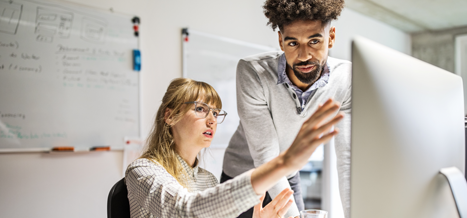 Dear _____________,APA PsycTests® is now available through our library enabling you and your students to search thousands of research instruments and their psychometric properties.There are more than 62,000 records in APA PsycTests. Searchers can limit by descriptive fields, including Methodology, Test Language and Factors/Subscales and find research instruments available as PDF downloads or multimedia files. For access, go to http://search.ebscohost.com. Please let us know what you think of this resource.Regards,[Insert your name & contact information and delete this note]